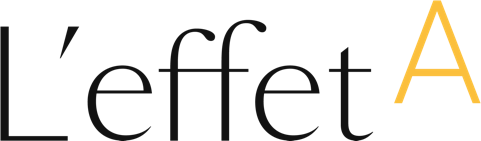 OBJET : Votre participation au programme Défi 100 jours de L’effet ABonjour (Prénom),Nous sommes déjà à mi-parcours de votre participation au programme du Défi 100 jours de L’effet A et nous aimerions savoir comment se déroule votre expérience. Vous avez maintenant eu l’occasion de compléter plusieurs activités sur la plateforme d’apprentissage, de réfléchir à votre ambition, de vous mettre en action, d’interagir avec votre triade et de vivre quelques événements en compagnie des leaders de L’effet A. Comment se passe votre expérience ? Observez-vous certains comportements / une nouvelle posture prendre place dans votre quotidien professionnel ? Avez-vous déjà eu quelques révélations ? Rencontrez-vous des enjeux particuliers ? N’hésitez pas à me faire part de tout commentaire ou rétroaction à ce stade du parcours. Nous pouvons aussi prévoir un court appel pour en discuter de vive voix prochainement. Pour toute question relative au programme, l’équipe de L’effet A reste également disponible pour vous répondre : defi100jours@effet-a.com. Bon parcours et à bientôt, (Votre signature)